Peace River Area Monitoring Program (PRAMP) Committee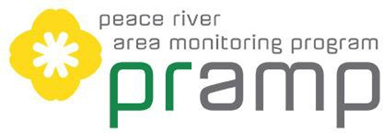 Technical Working Group MeetingNovember 6, 2018Sawridge Inn and Conference CentrePeace RiverMeeting NotesAttendees:Regrets:These notes are provided as a summary of discussions of the PRAMP Technical Working Group. The views and ideas noted do not necessarily reflect the perspective of each Committee member. Decisions are taken by consensus.Meeting called to order at 1:10 pm by Mike Bisaga.Approve AgendaMotion to approve the agenda by Krista Park. No BlocksApproval of MinutesMinutes were provided prior to the meeting.Motion to approve the September 26th minutes by Robyn Kutz.  No BlocksAction ItemsAction items will be addressed throughout the meetingAdministration2018-2019 – no update on the AEP contractWorking with our lawyer on the contract with CNRLAlso working on the Maxxam contractNetwork Optimization ProjectAlberta Environment and Parks (AEP) and Environment and Climate Change Canada (ECCC) are undertaking the network optimization project for the oilsands; will be looking at what monitoring is going on, locations, redundancies.  Lead by AEP and ECCC with input from airsheds.Phase 1 is complete.  The classification of stations will provide a suite of parameters to monitor.  AEP and ECCC will be changing the classification to better identify some stations.Phase 2 is complete.Phase 3 is underway, lead by ECCC.  Emissions inventory for an area and forecast the modeling for any number of stations. AEP and ECCC using the data from 2013 and only large emitters. Feedback provided is that the smaller emitters are not captured.Also doing an analysis of the passive network – identifying potential redundancies.  The PRC passive program was designed with a specific perimeter monitoring objective; unlike passive monitoring done in other airsheds.PRAMP Boundary ProjectOutcome of discussions from the strategic planning sessionDeveloping the correlation of monitoring with industry activity.  Data compiled will be compared to Fuel Venting data. Data will be used for the implementation decisions of the portable monitor and for the justification of the boundary changes.Major project tasks include a data download as well as analysis.Expect to produce a series of maps and tables to inform on future expansion of PRAMP and/or new airshed.Timeline for compiling and consolidation until February at the earliest.We are also willing to meet with a broader group of municipalities and industry about expansion.PRAMP is open to holding an open house to discuss with interested parties.Continuous Monitoring ProgramThe dashboard for August and September 2018 were provided prior to the meeting.Robert Fischer from Maxxam reviewed the data provided on the dashboard reports.August986 – beginning of August there was a trailer upgrade.  Under 90% uptime because of faulty injections.Reno – 37 hours downtown due to swapping gassesSeptember 986 – damaged filter assembly on SO2; down time on TRS analyzer while Maxxam trained a new technician842 - No events or downtime Reno – some downtime with changes to dataloggerOctober events986 – so far going well; one visit for monthly calibrationReno – one visit for monthly calibration842 – another faulty injection – daily log missed (operator error); contribute to downtime.Automatic notifications worked at 986 and Reno but not 842.  Two operators are reviewing notifications until further notice.Maxxam has requested the TWG make a determination on how data is reported – the usual way would be an uptime under 90%; the other recommendation from Maxxam would be to discard the bad data.  The recommendation from the TWG is that the data should be reported consistently.55i analyzers have less reliability than a number of analyzers but this analyzer is the best for monitoring hydrocarbons.Action item:  Maxxam will look at the history, reliability and life span of the 55i analyzers at each site.We are exploring a penalty clause in the new contract.  We have discussed with our lawyer and will address with Maxxam.Lily and Mike have reached out to WBEA to find out if there something missing in the SOPs with respect to 55i Action item: PRAMP staff will continue to work with legal counsel to develop a new contract with Maxxam going forward.Station 986 relocation Mike and Lily have been looking at potential sites for the relocation of the stationA number of areas that would be good do not have power accessMike presented and discussed three optionsMike’s recommendation is to further explore the private land; second recommendation is the water treatment plant.Motion to recommend that the options for the sites be presented to the board for approval by Krista.   Action item: Mike and Lily to pursue option 1 and move on to second if it doesn’t work outSignage and Portable Station WrapThe Board approved the canola wrap for the portable monitoring station.  The TWG recommends to the Board the name of the station be called Air Monitoring StationsUpdate of ProcurementA couple of updates where done to the station.It now goes back to Maxxam to finish with the wiring and plumbingWe plan to have the station live before the end of the fiscal year.Site selection – last meeting we finalized the siting document and matrix, but we have not developed a list of potential sites.  Options would be Woodlands Cree, or Seal Lake, Harmon Valley, Peace River.  Karla is scheduled to meet with council from Grimshaw to discuss monitoring; there is a lot of development in the area.Siting would be done the same way as the relocation of the 986 station. Action item:  Lily and Mike will apply the matrix to the sites identified within the TWG. Action item:  Lily will send the siting requirement document to Elvis Thomas.Canister Sampling ProgramLaurie Cheperdak is the public health scientist from AB Health. Asked to provide a high level overview of the data.Nine compounds exceeded the threshold limits/above detection limit in 2017/18Ten compounds exceeded threshold limited/below detection limitThere is supposed to be a document on each individual canister event.  The document shared by AB Health does not show what the threshold is.  Other studies done by other organizations (i.e. University research, CASA, independent researchers, etc.) can be shared with PRAMP.Action item:  Krista will request a more comprehensive document including the review of each canister with Laurie.Action item:  Brenda will send Laurie’s email to the TWGImplementation of methane-based triggersThe new methane based triggers will be implemented next week.Petrogenic and biogenic analysis can be done, there are a few caveats.  Mike will continue to research.Action item:  Mike will provide an email to Anthony to send to the operatorsWe will continue to collect blank canisters.  RoundtableReid will follow up with Maxxam and provide a summary of findings to the TWG.Next Meeting DateThe next meeting date will be in Peace River.Meeting adjourned at by Reid Glenn at 4:13.NameSector GroupOrganizationParticipationReid Glenn, Co-ChairPublicDirectorElvis ThomasPublicWoodland CreeDirectorAnthony Traverse by phoneIndustryBaytex EnergyDirectorRobyn KutzIndustryCNRLDirectorKrista ParkGovAHSDirectorMichael HaltinerGOVAERGuestLaurie Cheperdak via telephoneGOVAEPGuestKarla Reesor by phoneExecutive DirectorMike BisagaTechnical Program ManagerLily LinTechnical Program ManagerBrenda BarberOffice ManagerRobert Fischer via TelephoneMaxxamCheri Sinclair via TelephoneMaxxamWummi Adekanmbi via telephoneMaxxamNameSector GroupOrganizationParticipationGarrett TomlinsonGovMetis Nation, Region 6DirectorDoug DallynPublicDirectorVaughn MolenGovAERGuestAction Item NumberAction Item DescriptionStatusNew Action ItemsNew Action ItemsNew Action Items2018-11-01PRAMP staff will continue to work with legal counsel to develop a new contract with Maxxam going forwardNEW2018-11-02Mike and Lily to pursue option 1 and move on to second if it doesn’t work out for relocation of station 986NEW2018-11-03Lily and Mike will apply the matrix to the sites identified within the TWG for the siting of the portable monitorNEW2018-11-04Lily will send the siting requirement document for the portable monitor to Elvis ThomasNEW2018-11-05Krista will request a comprehensive document of the canister sampling program including the review of each canister with Laurie CheperdakNEW2018-11-06Brenda will provide Laurie Cheperdak’s email address to TWGNEWCompleted Action ItemsCompleted Action ItemsCompleted Action Items2018-06-01Mike and Lily will make a recommendation on a methane-based trigger for the canister program. The same trigger will be set at all the stations.2018-06-02Mike and Lily will review the relationship between TRS and NHMC concentrations and report back to the TWG at the next meeting.2018-06-02Mike and Lily will research the additional cost to continuously monitor VOCs2018-06-03Maxxam will put a disclaimer that the data is raw on the dashboards going forward2018-06-04The TWG will review the Portable Station Locating Procedure prior to the September meeting2018-03-01Mike will talk to Bob Myrick about adding the government logo to the signs.2018-03-02Karla and Brenda will research a menu option phone number2018-03-03Mike will review the history of data and based on conversations today will come back with a recommendation.2018-01-05Mike will come back to the TWG with recommendations on reasonable trigger levels2018-01-01Maxxam will trigger the canisters that are set to expire as a test.2018-01-02Mike will resend the sensor drawings to Reid2018-01-03Mike will do research on signs and/or wraps for the stations2018-01-04Mike will look into a second trigger on canisters related to hydro-carbons2017-11-01Mike will add the approval process to the TORs. Will send with the draft minutes for approval.2017-11-02Mike will make a recommendation to the Board on the procedures for the TWG to report to the Board2017-11-03Lily will ask Maxxam to provide a system design including the location of the new sensor. The TWG will approve via email before Maxxam does the installation.